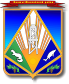 МУНИЦИПАЛЬНОЕ ОБРАЗОВАНИЕХАНТЫ-МАНСИЙСКИЙ РАЙОНХанты-Мансийский автономный округ – ЮграАДМИНИСТРАЦИЯ ХАНТЫ-МАНСИЙСКОГО РАЙОНАП О С Т А Н О В Л Е Н И Еот 12.01.2017                             			                                         № 4г. Ханты-МансийскО внесении изменений в постановлениеадминистрации Ханты-Мансийскогорайона от 30 сентября 2013 года № 251 «Об утверждении муниципальной программы «Обеспечение экологической безопасности Ханты-Мансийского района на 2014 – 2019 годы»В соответствии с постановлением администрации Ханты-Мансийского района от 9 августа 2013 года № 199 «О программах Ханты-Мансийского района»:1. Внести в постановление администрации Ханты-Мансийского района от 30 сентября 2013 года № 251 «Об утверждении муниципальной программы «Обеспечение экологической безопасности Ханты-Мансийского района на 2014 – 2019 годы» (с изменениями                              от 1 апреля 2014 года № 62, от 10 июня 2014 года № 146,                                     от 10 июля 2014 года № 174, от 25 сентября 2014 года № 260,                              от 30 сентября 2014 года № 287, от 21 октября 2014 года № 307,                     от 24 декабря 2014 года № 348, от 30 декабря 2014 года № 355,                           от 13 февраля 2015 года № 27, от 3 апреля 2015 года № 67,                                  от 18 мая 2015 года № 96, от 9 сентября 2015 года № 201,                                     от 21 декабря 2015 года № 312, от 29 февраля 2016 года № 61,                            от 22 марта 2016 года № 96, от 23 июня 2016 года № 201,                             от 20 сентября 2016 года № 285, от 15 ноября 2016 года № 370) изменения, изложив приложение к постановлению в новой редакции:«Приложение к постановлению администрацииХанты-Мансийского района от 30.09.2013 № 251 Паспортмуниципальной программы Ханты-Мансийского районаРаздел 1. Краткая характеристика текущего состояния сферы социально-экономического развития Ханты-Мансийского районаПлощадь Ханты-Мансийского района составляет 46,4 тыс. кв. км       или 8,7 процента от территории округа, численность населения района – 16,4 тыс. человек.Основную часть земель района составляют земли лесного фонда – 47,8 процента. Район расположен в ландшафтной зоне средней тайги.                              На территории района расположено 3014 озер общей площадью 22 465 га  и  реки протяженностью 16 165 км. Земли населенных пунктов составляют 29,1 тыс. га.Населенные пункты района размещены на берегах рек Иртыш, Обь или протоках больших и малых рек.Сегодня экологическая политика администрации Ханты-Мансийского района, как и в предыдущие годы, направлена на улучшение качества окружающей природной среды, предотвращение деградации природных комплексов и снижение влияния неблагоприятных экологических факторов на здоровье населения района. Достижение данных целей органами местного самоуправления района решается посредством выполнения задач по недопустимости загрязнения земельных ресурсов.На территории района ведутся работы 6 крупными нефтегазодобывающими компаниями, с которыми ежегодно заключаются социально-экономические соглашения, согласно которым компании устраняют экологический ущерб, нанесенный окружающей среде,                          и перечисляют в бюджет Ханты-Мансийского района денежные средства           в размере 40 процентов от платежей за негативное воздействие                            на окружающую среду.Проблема организации работ по строительству полигонов                            и утилизации бытовых отходов, а также их эксплуатация являются важным направлением в работе администрации района. В Ханты-Мансийском районе – 30 населенных пунктов, и в каждом из них невозможно построить полигоны, так как стоимость одного полигона составляет от 10                       до 15 млн. рублей. В настоящее время в районе построены и эксплуатируются                         6 полигонов твердых бытовых отходов (ТБО), в 5 населенных пунктах района введены в эксплуатацию установки по утилизации (сжиганию) ТБО.Раздел 2. Цели, задачи и показатели их достиженияЦелью муниципальной программы является снижение уровня негативного воздействия на окружающую среду для обеспечения экологической безопасности Ханты-Мансийского района.Цель муниципальной программы соответствует приоритетам социально-экономического развития района, определенным стратегией социально-экономического развития Ханты-Мансийского района                         до 2020 года и на период до 2030 года, и другим документам Российской Федерации, Ханты-Мансийского автономного округа – Югры, Ханты-Мансийского района.Достижение цели муниципальной программы будет обеспечено путем решения следующих задач:1) решение проблем по охране земельных ресурсов в области обращения с отходами;2) увеличение доли обеспеченности населенных пунктов района полигонами твердых бытовых и промышленных отходов, установками             по утилизации твердых бытовых отходов;3) обеспечение населенных пунктов района канализационно-очистными сооружениями;4) очистка водных объектов.Достижение цели муниципальной программы определяется целевым значением показателя муниципальной программы, представленным                 в таблице 1.Значение показателя определено, исходя из следующих значений:объем образования ТБО от объектов инфраструктуры Ханты-Мансийского района на первую очередь (до 2019 года) составляет                   3 055,64 м3/год;норма накопления ТБО на 1 жителя на первую очередь (до 2019 года) составляет 1,89 м3/год (в соответствии с Генеральной схемой очистки территории Ханты-Мансийского района, утвержденной постановлением администрации Ханты-Мансийского района от 06.05.2014 № 101);обеспеченность населения района договорами на сбор и вывоз ТБО составляет 10 624 чел.1,89 * 10 624 + 3 055,64 = 23 135 м3.В ближайшее время на территории района не ожидается резкого скачка роста численности населения, запуска производственных мощностей, которые могли бы образовать промышленные отходы                      на территории района.Ежегодный объем утилизированных бытовых и промышленных отходов на территории района сохранится на уровне 2014 года на весь период реализации муниципальной программы с 2014 по 2019 годы.Раздел 3. Характеристика основных мероприятий ПрограммыДостижение поставленной цели и решение задач Программы предусмотрены посредством реализации мероприятий, представленных             в таблице 2 к Программе.Основное мероприятие Программы «Развитие системы обращения             с отходами производства и потребления в Ханты-Мансийском районе» направлено на улучшение экологической обстановки на территории Ханты-Мансийского района, где предусмотрено проектирование, строительство, эксплуатация объектов по утилизации бытовых отходов, ликвидация мест накопления мусора, металлолома и прочих (строительных, промышленных и т.д.) отходов на межселенной территории и водных объектах.Перечень объектов капитального строительства, строительство (реконструкция) которых осуществляется (планируется осуществлять)                  в период реализации Программы за счет средств бюджета Ханты-Мансийского района, представлен в таблице 3.Раздел 4. Механизм реализации муниципальной программыДля достижения поставленной цели и решения задач Программы определен организационно-правовой механизм, предусматривающий взаимодействие между ответственным исполнителем и соисполнителями.Реализация мероприятий, предусмотренных Программой, представляет собой скоординированные по срокам и направлениям действия исполнителей конкретных мероприятий, субъектов финансовой поддержки и будет осуществляться на основе муниципальных контрактов (договоров), заключаемых исполнителями Программы в соответствии                с Федеральным законом от 05.04.2013 № 44-ФЗ «О контрактной системе               в сфере закупок товаров, работ, услуг для обеспечения государственных                  и муниципальных нужд».Контроль за ходом реализации мероприятий Программы осуществляет департамент строительства, архитектуры и ЖКХ.Информация о ходе реализации Программы ответственным исполнителем Программы предоставляется в комитет экономической политики администрации района ежеквартально и ежегодно                               в соответствии с действующими нормативными правовыми актами администрации Ханты-Мансийского района.Таблица 1Целевые показатели муниципальной программыТаблица 2Перечень основных мероприятий муниципальной программыТаблица 3Перечень объектов капитального строительства».2. Опубликовать настоящее постановление в газете «Наш район» и разместить на официальном сайте администрации Ханты-Мансийского района.3. Контроль за выполнением постановления возложить на заместителя главы Ханты-Мансийского района, директора департамента строительства, архитектуры и ЖКХ Корниенко Ю.И.Глава Ханты-Мансийского района 					                                                                           К.Р.МинулинНаименование муниципальной программыОбеспечение экологической безопасности Ханты-Мансийского района на 2014 – 2019 годы (далее – Программа)  Дата утверждения муниципальной программы (наименование              и номер соответствующего нормативного правового акта)постановление администрации Ханты-Мансийского района от 30.09.2013 № 251 «Об утверждении муниципальной программы «Обеспечение экологической безопасности Ханты-Мансийского района на 2014 – 2019 годы»Ответственный исполнитель муниципальной программыДепартамент строительства, архитектуры и жилищно-коммунального хозяйства администрации Ханты-Мансийского района (далее – департамент строительства, архитектуры и ЖКХ)Соисполнители муниципальной программыдепартамент строительства, архитектуры и ЖКХ (муниципальное казенное учреждение «Управление капитального строительства и ремонта» (далее –  МКУ «Управление капитального строительства и ремонта»); комитет по финансам администрации района (сельское поселение Согом)Цель муниципальной программыснижение уровня негативного воздействия                         на окружающую среду для обеспечения экологической безопасности Ханты-Мансийского районаЗадачи муниципальной программы1) решение проблем по охране земельных ресурсов                в области обращения с отходами;2) увеличение доли обеспеченности населенных пунктов района полигонами твердых бытовых                     и промышленных отходов, установками                             по утилизации твердых бытовых отходов;3) обеспечение населенных пунктов района канализационно-очистными сооружениями;4) очистка водных объектовПодпрограммы или основные мероприятияосновное мероприятие: Развитие системы обращения            с отходами производства и потребления в Ханты-Мансийском районеЦелевые показатели муниципальной программыобъем утилизированных бытовых и промышленных отходов на территории района (увеличение от 22 584 до 23 135 куб. метров)Сроки реализации муниципальной программы2014 – 2019 годыФинансовое обеспечение муниципальной программыобщий объем финансирования Программы составляет 20 683,1 тыс. рублей:2014 год – 3 676,6 тыс. рублей;2015 год – 6 203,7 тыс. рублей;2016 год – 7 699,0 тыс. рублей;2017 год – 3 031,6 тыс. рублей;2018 год – 36,1 тыс. рублей;2019 год – 36,1 тыс. рублей.Бюджет автономного округа – 108,3 тыс. рублей, в том числе:2014 год – 0,0 тыс. рублей;2015 год – 0,0 тыс. рублей;2016 год – 0,0 тыс. рублей;2017 год – 36,1 тыс. рублей;2018 год – 36,1 тыс. рублей;2019 год – 36,1 тыс. рублей.Бюджет района – 20 574,8 тыс. рублей, в том числе:2014 год – 3 676,6 тыс. рублей;2015 год – 6 203,7 тыс. рублей;2016 год – 7 699,0 тыс. рублей;2017 год – 2 995,5 тыс. рублей;2018 год – 0,0 тыс. рублей;2019 год – 0,0 тыс. рублей№ пока-зателяНаименование показателей результатовБазовый показатель на начало реализации муници-пальной программыЗначения целевых показателей по годамЗначения целевых показателей по годамЗначения целевых показателей по годамЗначения целевых показателей по годамЗначения целевых показателей по годамЗначения целевых показателей по годамЦелевое значение показателя на момент окончания действия муниципальной программы№ пока-зателяНаименование показателей результатовБазовый показатель на начало реализации муници-пальной программы2014 год2015 год2016 год2017 год2018 год2019 годЦелевое значение показателя на момент окончания действия муниципальной программы123456789101.Объем утилизированных бытовых и промышленных отходов на территории района, куб. метров2258423135231352313523135231352313523135Номер основ-ного меро-прия-тияОсновные мероприятия муниципальной программы (связь мероприятий с показателями муниципальной программы)Ответствен-ный исполнитель (соисполни-тель)Источники финансированияФинансовые затраты на реализацию (тыс. руб.)Финансовые затраты на реализацию (тыс. руб.)Финансовые затраты на реализацию (тыс. руб.)Финансовые затраты на реализацию (тыс. руб.)Финансовые затраты на реализацию (тыс. руб.)Финансовые затраты на реализацию (тыс. руб.)Финансовые затраты на реализацию (тыс. руб.)Номер основ-ного меро-прия-тияОсновные мероприятия муниципальной программы (связь мероприятий с показателями муниципальной программы)Ответствен-ный исполнитель (соисполни-тель)Источники финансированиявсего2014 год2015 год2016 год2017 год2018 год2019 год12345678910111.Развитие системы обращения с отходами производства и потребления в Ханты-Мансийском районе (показатель 1)департамент строительства, архитектуры и ЖКХ (МКУ «Управление капитального строительства и ремонта»)всего20 683,13 676,66 203,77 699,03 031,636,136,11.Развитие системы обращения с отходами производства и потребления в Ханты-Мансийском районе (показатель 1)департамент строительства, архитектуры и ЖКХ (МКУ «Управление капитального строительства и ремонта»)бюджет автономного округа108,30,00,00,036,136,136,11.Развитие системы обращения с отходами производства и потребления в Ханты-Мансийском районе (показатель 1)департамент строительства, архитектуры и ЖКХ (МКУ «Управление капитального строительства и ремонта»)бюджет района – всего20 574,83 676,66 203,77 699,02 995,50,00,01.Развитие системы обращения с отходами производства и потребления в Ханты-Мансийском районе (показатель 1)департамент строительства, архитектуры и ЖКХ (МКУ «Управление капитального строительства и ремонта»)в том числе:1.Развитие системы обращения с отходами производства и потребления в Ханты-Мансийском районе (показатель 1)департамент строительства, архитектуры и ЖКХ (МКУ «Управление капитального строительства и ремонта»)средства бюджета района20 574,83 676,66 203,77 699,02 995,50,00,01.1.Строительство полигона ТБО в п. Красноленинский (ПИР, СМР)департамент строительства, архитектуры и ЖКХ (МКУ «Управление капитального строительства и ремонта»)всего2 773,50,01 300,01 473,50,00,00,01.1.Строительство полигона ТБО в п. Красноленинский (ПИР, СМР)департамент строительства, архитектуры и ЖКХ (МКУ «Управление капитального строительства и ремонта»)бюджет района – всего2 773,50,01 300,01 473,50,00,00,01.1.Строительство полигона ТБО в п. Красноленинский (ПИР, СМР)департамент строительства, архитектуры и ЖКХ (МКУ «Управление капитального строительства и ремонта»)в том числе:1.1.Строительство полигона ТБО в п. Красноленинский (ПИР, СМР)департамент строительства, архитектуры и ЖКХ (МКУ «Управление капитального строительства и ремонта»)средства бюджета района2 773,50,01 300,01 473,50,00,00,01.2.Строительство КОС  в населенных пунктах Ханты-Мансийского района: с. Елизарово, с. Селиярово, п. Луговской (ПИР, СМР)департамент строительства, архитектуры и ЖКХ (МКУ «Управление капитального строительства и ремонта»)всего1 716,60,01 716,60,00,00,00,01.2.Строительство КОС  в населенных пунктах Ханты-Мансийского района: с. Елизарово, с. Селиярово, п. Луговской (ПИР, СМР)департамент строительства, архитектуры и ЖКХ (МКУ «Управление капитального строительства и ремонта»)бюджет района – всего1 716,60,01 716,60,00,00,00,01.2.Строительство КОС  в населенных пунктах Ханты-Мансийского района: с. Елизарово, с. Селиярово, п. Луговской (ПИР, СМР)департамент строительства, архитектуры и ЖКХ (МКУ «Управление капитального строительства и ремонта»)в том числе:1.2.Строительство КОС  в населенных пунктах Ханты-Мансийского района: с. Елизарово, с. Селиярово, п. Луговской (ПИР, СМР)департамент строительства, архитектуры и ЖКХ (МКУ «Управление капитального строительства и ремонта»)средства бюджета района1 716,60,01 716,60,00,00,00,01.3.Передача полномочий администрации района сельскому поселению Согом в части утилизации ТБОкомитет по финансам администрации района (сельское поселение Согом)всего533,5533,50,00,00,00,00,01.3.Передача полномочий администрации района сельскому поселению Согом в части утилизации ТБОкомитет по финансам администрации района (сельское поселение Согом)бюджет района – всего533,5533,50,00,00,00,00,01.3.Передача полномочий администрации района сельскому поселению Согом в части утилизации ТБОкомитет по финансам администрации района (сельское поселение Согом)в том числе:1.3.Передача полномочий администрации района сельскому поселению Согом в части утилизации ТБОкомитет по финансам администрации района (сельское поселение Согом)средства бюджета района533,5533,50,00,00,00,00,01.4.Организация утилизации и переработки бытовых и промышленных отходов в сельском поселении Согомкомитет по финансам администрации района (сельское поселение Согом)всего1 120,40,00,0560,2560,20,00,01.4.Организация утилизации и переработки бытовых и промышленных отходов в сельском поселении Согомкомитет по финансам администрации района (сельское поселение Согом)бюджет района – всего1 120,40,00,0560,2560,20,00,01.4.Организация утилизации и переработки бытовых и промышленных отходов в сельском поселении Согомкомитет по финансам администрации района (сельское поселение Согом)в том числе:1.4.Организация утилизации и переработки бытовых и промышленных отходов в сельском поселении Согомкомитет по финансам администрации района (сельское поселение Согом)средства бюджета района1 120,40,00,0560,2560,20,00,01.5.Очистка водных объектов и переменно затопляемой береговой полосы от промышленных отходов (остатки барж, понтонов, корпуса судов) на реках Обь, Иртыш, Конда, протоки Усть-Ендырскаядепартамент строительства, архитектуры и ЖКХ (МКУ «Управление капитального строительства и ремонта»)всего3 052,50,03 052,50,00,00,00,01.5.Очистка водных объектов и переменно затопляемой береговой полосы от промышленных отходов (остатки барж, понтонов, корпуса судов) на реках Обь, Иртыш, Конда, протоки Усть-Ендырскаядепартамент строительства, архитектуры и ЖКХ (МКУ «Управление капитального строительства и ремонта»)бюджет района – всего3 052,50,03 052,50,00,00,00,01.5.Очистка водных объектов и переменно затопляемой береговой полосы от промышленных отходов (остатки барж, понтонов, корпуса судов) на реках Обь, Иртыш, Конда, протоки Усть-Ендырскаядепартамент строительства, архитектуры и ЖКХ (МКУ «Управление капитального строительства и ремонта»)в том числе:1.5.Очистка водных объектов и переменно затопляемой береговой полосы от промышленных отходов (остатки барж, понтонов, корпуса судов) на реках Обь, Иртыш, Конда, протоки Усть-Ендырскаядепартамент строительства, архитектуры и ЖКХ (МКУ «Управление капитального строительства и ремонта»)средства бюджета района3 052,50,03 052,50,00,00,00,01.6.Очистка водных объектов и переменно затопляемой береговой полосы от промышленных отходов на реке Кондадепартамент строительства, архитектуры и ЖКХ (МКУ «Управление капитального строительства и ремонта»)всего2 500,00,00,02 500,00,00,00,01.6.Очистка водных объектов и переменно затопляемой береговой полосы от промышленных отходов на реке Кондадепартамент строительства, архитектуры и ЖКХ (МКУ «Управление капитального строительства и ремонта»)бюджет района - всего2 500,00,00,02 500,00,00,00,01.6.Очистка водных объектов и переменно затопляемой береговой полосы от промышленных отходов на реке Кондадепартамент строительства, архитектуры и ЖКХ (МКУ «Управление капитального строительства и ремонта»)в том числе:1.6.Очистка водных объектов и переменно затопляемой береговой полосы от промышленных отходов на реке Кондадепартамент строительства, архитектуры и ЖКХ (МКУ «Управление капитального строительства и ремонта»)средства бюджета района2 500,00,00,02 500,00,00,00,01.7.Перенос установки по утилизации ТБО,  обустройство площадки для сортировки мусора в  п. Кирпичныйдепартамент строительства, архитектуры и ЖКХ (МКУ «Управление капитального строительства и ремонта»)всего1 590,01 590,00,00,00,00,00,01.7.Перенос установки по утилизации ТБО,  обустройство площадки для сортировки мусора в  п. Кирпичныйдепартамент строительства, архитектуры и ЖКХ (МКУ «Управление капитального строительства и ремонта»)бюджет района – всего1 590,01 590,00,00,00,00,00,01.7.Перенос установки по утилизации ТБО,  обустройство площадки для сортировки мусора в  п. Кирпичныйдепартамент строительства, архитектуры и ЖКХ (МКУ «Управление капитального строительства и ремонта»)в том числе:1.7.Перенос установки по утилизации ТБО,  обустройство площадки для сортировки мусора в  п. Кирпичныйдепартамент строительства, архитектуры и ЖКХ (МКУ «Управление капитального строительства и ремонта»)средства бюджета района1 590,01 590,00,00,00,00,00,01.8.Разработка генеральной схемы очистки территории Ханты-Мансийского районадепартамент строительства, архитектуры и ЖКХ (МКУ «Управление капитального строительства и ремонта»)всего420,0420,00,00,00,00,00,01.8.Разработка генеральной схемы очистки территории Ханты-Мансийского районадепартамент строительства, архитектуры и ЖКХ (МКУ «Управление капитального строительства и ремонта»)бюджет района – всего420,0420,00,00,00,00,00,01.8.Разработка генеральной схемы очистки территории Ханты-Мансийского районадепартамент строительства, архитектуры и ЖКХ (МКУ «Управление капитального строительства и ремонта»)в том числе:1.8.Разработка генеральной схемы очистки территории Ханты-Мансийского районадепартамент строительства, архитектуры и ЖКХ (МКУ «Управление капитального строительства и ремонта»)средства бюджета района420,0420,00,00,00,00,00,01.9.Приобретение оборудования для обустройства площадок сортировки мусора на местах утилизации ТБО в населенных пунктах Ханты-Мансийского района (с. Тюли, п. Выкатной, п. Сибирский, с. Цингалы, п. Кирпичный, д. Белогорье)                   департамент строительства, архитектуры и ЖКХ (МКУ «Управление капитального строительства и ремонта»)всего1 086,41 086,40,00,00,00,00,01.9.Приобретение оборудования для обустройства площадок сортировки мусора на местах утилизации ТБО в населенных пунктах Ханты-Мансийского района (с. Тюли, п. Выкатной, п. Сибирский, с. Цингалы, п. Кирпичный, д. Белогорье)                   департамент строительства, архитектуры и ЖКХ (МКУ «Управление капитального строительства и ремонта»)бюджет района – всего1 086,41 086,40,00,00,00,00,01.9.Приобретение оборудования для обустройства площадок сортировки мусора на местах утилизации ТБО в населенных пунктах Ханты-Мансийского района (с. Тюли, п. Выкатной, п. Сибирский, с. Цингалы, п. Кирпичный, д. Белогорье)                   департамент строительства, архитектуры и ЖКХ (МКУ «Управление капитального строительства и ремонта»)в том числе:1.9.Приобретение оборудования для обустройства площадок сортировки мусора на местах утилизации ТБО в населенных пунктах Ханты-Мансийского района (с. Тюли, п. Выкатной, п. Сибирский, с. Цингалы, п. Кирпичный, д. Белогорье)                   департамент строительства, архитектуры и ЖКХ (МКУ «Управление капитального строительства и ремонта»)средства бюджета района1 086,41 086,40,00,00,00,00,01.10.Выполнение кадастровых работ для строительства КОС в п. Луговскойдепартамент строительства, архитектуры и ЖКХ (МКУ «Управление капитального строительства и ремонта»)всего24,524,50,00,00,00,00,01.10.Выполнение кадастровых работ для строительства КОС в п. Луговскойдепартамент строительства, архитектуры и ЖКХ (МКУ «Управление капитального строительства и ремонта»)бюджет района – всего24,524,50,00,00,00,00,01.10.Выполнение кадастровых работ для строительства КОС в п. Луговскойдепартамент строительства, архитектуры и ЖКХ (МКУ «Управление капитального строительства и ремонта»)в том числе:1.10.Выполнение кадастровых работ для строительства КОС в п. Луговскойдепартамент строительства, архитектуры и ЖКХ (МКУ «Управление капитального строительства и ремонта»)средства бюджета района24,524,50,00,00,00,00,01.11.Выполнение кадастровых работ для строительства КОС в с. Селияроводепартамент строительства, архитектуры и ЖКХ (МКУ «Управление капитального строительства и ремонта»)всего22,222,20,00,00,00,00,01.11.Выполнение кадастровых работ для строительства КОС в с. Селияроводепартамент строительства, архитектуры и ЖКХ (МКУ «Управление капитального строительства и ремонта»)бюджет района – всего22,222,20,00,00,00,00,01.11.Выполнение кадастровых работ для строительства КОС в с. Селияроводепартамент строительства, архитектуры и ЖКХ (МКУ «Управление капитального строительства и ремонта»)в том числе:1.11.Выполнение кадастровых работ для строительства КОС в с. Селияроводепартамент строительства, архитектуры и ЖКХ (МКУ «Управление капитального строительства и ремонта»)средства бюджета района22,222,20,00,00,00,00,01.12.Выполнение кадастровых работ для строительства КОС в с. Елизароводепартамент строительства, архитектуры и ЖКХ (МКУ «Управление капитального строительства и ремонта»)всего35,00,035,00,00,00,00,01.12.Выполнение кадастровых работ для строительства КОС в с. Елизароводепартамент строительства, архитектуры и ЖКХ (МКУ «Управление капитального строительства и ремонта»)бюджет района - всего35,00,035,00,00,00,00,01.12.Выполнение кадастровых работ для строительства КОС в с. Елизароводепартамент строительства, архитектуры и ЖКХ (МКУ «Управление капитального строительства и ремонта»)в том числе:1.12.Выполнение кадастровых работ для строительства КОС в с. Елизароводепартамент строительства, архитектуры и ЖКХ (МКУ «Управление капитального строительства и ремонта»)средства бюджета района35,00,035,00,00,00,00,01.13.Приобретение весов платформенных МВСК-20-А для измерения осевых нагрузокдепартамент строительства, архитектуры и ЖКХвсего99,60,099,60,00,00,00,01.13.Приобретение весов платформенных МВСК-20-А для измерения осевых нагрузокдепартамент строительства, архитектуры и ЖКХбюджет района – всего99,60,099,60,00,00,00,01.13.Приобретение весов платформенных МВСК-20-А для измерения осевых нагрузокдепартамент строительства, архитектуры и ЖКХв том числе:1.13.Приобретение весов платформенных МВСК-20-А для измерения осевых нагрузокдепартамент строительства, архитектуры и ЖКХсредства бюджета района99,60,099,60,00,00,00,01.14.Приобретение установки по утилизации твердых коммунальных отходов в с. Селияроводепартамент строительства, архитектуры и ЖКХ (МКУ «Управление капитального строительства и ремонта»)всего1 427,70,00,01 427,70,00,00,01.14.Приобретение установки по утилизации твердых коммунальных отходов в с. Селияроводепартамент строительства, архитектуры и ЖКХ (МКУ «Управление капитального строительства и ремонта»)бюджет района – всего1 427,70,00,01 427,70,00,00,01.14.Приобретение установки по утилизации твердых коммунальных отходов в с. Селияроводепартамент строительства, архитектуры и ЖКХ (МКУ «Управление капитального строительства и ремонта»)в том числе:1.14.Приобретение установки по утилизации твердых коммунальных отходов в с. Селияроводепартамент строительства, архитектуры и ЖКХ (МКУ «Управление капитального строительства и ремонта»)средства бюджета района1 427,70,00,01 427,70,00,00,01.15.Обустройство площадки временного хранения и сортировки твердых коммунальных отходов в с. Селияроводепартамент строительства, архитектуры и ЖКХ (МКУ «Управление капитального строительства и ремонта»)всего1 737,60,00,01 737,60,00,00,01.15.Обустройство площадки временного хранения и сортировки твердых коммунальных отходов в с. Селияроводепартамент строительства, архитектуры и ЖКХ (МКУ «Управление капитального строительства и ремонта»)бюджет района – всего1 737,60,00,01 737,60,00,00,01.15.Обустройство площадки временного хранения и сортировки твердых коммунальных отходов в с. Селияроводепартамент строительства, архитектуры и ЖКХ (МКУ «Управление капитального строительства и ремонта»)в том числе:1.15.Обустройство площадки временного хранения и сортировки твердых коммунальных отходов в с. Селияроводепартамент строительства, архитектуры и ЖКХ (МКУ «Управление капитального строительства и ремонта»)средства бюджета района1 737,60,00,01 737,60,00,00,01.16.Субвенции на осуществление отдельных полномочий по организации деятельности по обращению с твердыми коммунальными отходамидепартамент строительства, архитектуры и ЖКХвсего108,30,00,00,036,136,136,11.16.Субвенции на осуществление отдельных полномочий по организации деятельности по обращению с твердыми коммунальными отходамидепартамент строительства, архитектуры и ЖКХбюджет автономного округа108,30,00,00,036,136,136,11.16.Субвенции на осуществление отдельных полномочий по организации деятельности по обращению с твердыми коммунальными отходамидепартамент строительства, архитектуры и ЖКХсредства бюджета района0,00,00,00,00,00,00,01.16.Субвенции на осуществление отдельных полномочий по организации деятельности по обращению с твердыми коммунальными отходамидепартамент строительства, архитектуры и ЖКХв том числе:1.16.Субвенции на осуществление отдельных полномочий по организации деятельности по обращению с твердыми коммунальными отходамидепартамент строительства, архитектуры и ЖКХсредства бюджета района0,00,00,00,00,00,00,01.17.Приобретение установки по утилизации твердых коммунальных отходов в п. Пырьяхдепартамент строительства, архитектуры и ЖКХ (МКУ «Управление капитального строительства и ремонта»)всего871,20,00,00,0871,20,00,01.17.Приобретение установки по утилизации твердых коммунальных отходов в п. Пырьяхдепартамент строительства, архитектуры и ЖКХ (МКУ «Управление капитального строительства и ремонта»)бюджет района – всего871,20,00,00,0871,20,00,01.17.Приобретение установки по утилизации твердых коммунальных отходов в п. Пырьяхдепартамент строительства, архитектуры и ЖКХ (МКУ «Управление капитального строительства и ремонта»)в том числе:1.17.Приобретение установки по утилизации твердых коммунальных отходов в п. Пырьяхдепартамент строительства, архитектуры и ЖКХ (МКУ «Управление капитального строительства и ремонта»)средства бюджета района871,20,00,00,0871,20,00,01.18.Обустройство площадки временного хранения и сортировки твердых коммунальных отходов в п. Пырьяхдепартамент строительства, архитектуры и ЖКХ (МКУ «Управление капитального строительства и ремонта»)всего1 564,10,00,00,01 564,10,00,01.18.Обустройство площадки временного хранения и сортировки твердых коммунальных отходов в п. Пырьяхдепартамент строительства, архитектуры и ЖКХ (МКУ «Управление капитального строительства и ремонта»)бюджет района – всего1 564,10,00,00,01 564,10,00,01.18.Обустройство площадки временного хранения и сортировки твердых коммунальных отходов в п. Пырьяхдепартамент строительства, архитектуры и ЖКХ (МКУ «Управление капитального строительства и ремонта»)в том числе:1.18.Обустройство площадки временного хранения и сортировки твердых коммунальных отходов в п. Пырьяхдепартамент строительства, архитектуры и ЖКХ (МКУ «Управление капитального строительства и ремонта»)средства бюджета района1 564,10,00,00,01 564,10,00,0Всего по муниципальной программеВсего по муниципальной программевсего20 683,13 676,66 203,77 699,03 031,636,136,1Всего по муниципальной программеВсего по муниципальной программебюджет автономного округа108,30,00,00,036,136,136,1Всего по муниципальной программеВсего по муниципальной программебюджет района – всего20 574,83 676,66 203,77 699,02 995,50,00,0Всего по муниципальной программеВсего по муниципальной программев том числе:Всего по муниципальной программеВсего по муниципальной программесредства бюджета района20 574,83 676,66 203,77 699,02 995,50,00,0В том числе:В том числе:Инвестиции в объекты муниципальной собственностиИнвестиции в объекты муниципальной собственностивсего4 490,10,03 016,61 473,50,00,00,0Инвестиции в объекты муниципальной собственностиИнвестиции в объекты муниципальной собственностибюджет района – всего4 490,10,03 016,61 473,50,00,00,0Инвестиции в объекты муниципальной собственностиИнвестиции в объекты муниципальной собственностив том числе:Инвестиции в объекты муниципальной собственностиИнвестиции в объекты муниципальной собственностисредства бюджета района4 490,10,03 016,61 473,50,00,00,0Прочие расходыПрочие расходывсего16 193,03 676,63 187,16 225,53 031,636,136,1Прочие расходыПрочие расходыбюджет автономного округа108,30,00,00,036,136,136,1Прочие расходыПрочие расходыбюджет района – всего16 084,73 676,63 187,16 225,52 995,50,00,0Прочие расходыПрочие расходыв том числе:Прочие расходыПрочие расходысредства бюджета района16 084,73 676,63 187,16 225,52 995,50,00,0В том числе:В том числе:Ответственный исполнитель (департамент строительства, архитектуры и ЖКХ)Ответственный исполнитель (департамент строительства, архитектуры и ЖКХ)всего207,90,099,60,036,136,136,1Ответственный исполнитель (департамент строительства, архитектуры и ЖКХ)Ответственный исполнитель (департамент строительства, архитектуры и ЖКХ)бюджет автономного округа108,30,00,00,036,136,136,1Ответственный исполнитель (департамент строительства, архитектуры и ЖКХ)Ответственный исполнитель (департамент строительства, архитектуры и ЖКХ)бюджет района – всего99,60,099,60,00,00,00,0Ответственный исполнитель (департамент строительства, архитектуры и ЖКХ)Ответственный исполнитель (департамент строительства, архитектуры и ЖКХ)в том числе:Ответственный исполнитель (департамент строительства, архитектуры и ЖКХ)Ответственный исполнитель (департамент строительства, архитектуры и ЖКХ)средства бюджета района99,60,099,60,00,00,00,0Соисполнитель 1 (департамент строительства, архитектуры и ЖКХ (МКУ «Управление капитального строительства и ремонта»)Соисполнитель 1 (департамент строительства, архитектуры и ЖКХ (МКУ «Управление капитального строительства и ремонта»)всего18 821,33 143,16 104,17 138,82 435,30,00,0Соисполнитель 1 (департамент строительства, архитектуры и ЖКХ (МКУ «Управление капитального строительства и ремонта»)Соисполнитель 1 (департамент строительства, архитектуры и ЖКХ (МКУ «Управление капитального строительства и ремонта»)бюджет района – всего18 821,33 143,16 104,17 138,82 435,30,00,0Соисполнитель 1 (департамент строительства, архитектуры и ЖКХ (МКУ «Управление капитального строительства и ремонта»)Соисполнитель 1 (департамент строительства, архитектуры и ЖКХ (МКУ «Управление капитального строительства и ремонта»)в том числе:Соисполнитель 1 (департамент строительства, архитектуры и ЖКХ (МКУ «Управление капитального строительства и ремонта»)Соисполнитель 1 (департамент строительства, архитектуры и ЖКХ (МКУ «Управление капитального строительства и ремонта»)средства бюджета района18 821,33 143,16 104,17 138,82 435,30,00,0Соисполнитель (комитет по финансам (сельское поселение Согом)Соисполнитель (комитет по финансам (сельское поселение Согом)всего1 653,9533,50,0560,2560,20,00,0Соисполнитель (комитет по финансам (сельское поселение Согом)Соисполнитель (комитет по финансам (сельское поселение Согом)бюджет района – всего1 653,9533,50,0560,2560,20,00,0Соисполнитель (комитет по финансам (сельское поселение Согом)Соисполнитель (комитет по финансам (сельское поселение Согом)в том числе:Соисполнитель (комитет по финансам (сельское поселение Согом)Соисполнитель (комитет по финансам (сельское поселение Согом)средства бюджета района1 653,9533,50,0560,2560,20,00,0№п/пНаименованиеобъектаСрок строительства, проектированияМощностьСметная стоимость объектаОбъем капитальных вложений(тыс. рублей)1234561.Строительство полигона ТБО в п. Красноленинский2014 – 2016 годы (ПИР)1,0067 га (площадь полигона)1 473,51 473,5